Основная программа профессионального обучения по профессии 19812 «Электромонтажник по силовым сетям и электрооборудованию»переподготовкас учетом стандарта Ворлдскиллс по компетенции «Электромонтаж»г. Город, 20__ годОсновная программа профессионального обучения по профессии 19812 «Электромонтажник по силовым сетям и электрооборудованию»переподготовкас учетом стандарта Ворлдскиллс по компетенции «Электромонтаж»Цели реализации программыПрограмма переподготовки по профессиям рабочих, должностям служащих направлена на обучение лиц, уже имеющих профессию рабочего, профессии рабочих или должность служащего, должности служащих, в целях получения новой профессии рабочего или новой должности служащего с учетом потребностей производства, вида профессиональной деятельности, с учетом спецификации стандарта Ворлдскиллс по компетенции «Электромонтаж».Требования к результатам обучения. Планируемые результаты обучения2.1. Характеристика нового вида профессиональной деятельности, трудовых функций и (или) уровней квалификацииПрограмма разработана в соответствии с:- спецификацией стандартов Ворлдскиллс по компетенции «Электромонтаж»;- профессиональным стандартом 16.090 «Электромонтажник домовых электрических систем и оборудования» (утвержден приказом Министерства труда и социальной защиты Российской Федерации от 21.12.15 № 1073н);-  профессиональным стандартом 16.108 "Электромонтажник" (утвержден приказом Министерства труда и социальной защиты Российской Федерации от 18.01.17 №50н)- приказом Министерства образования и науки Российской Федерации от 02.07.2013 № 513 «Об утверждении Перечня профессий рабочих, должностей служащих, по которым осуществляется профессиональное обучение»,- единым тарифно-квалификационным справочником работ и профессий рабочих.Медицинские ограничения регламентированы Перечнем медицинских противопоказаний Минздрава России.Присваиваемый квалификационный разряд: 3 разряд.Рабочие места, которые возможно занять по итогам обучения по программе (трудоустройство на вакансии в организации, самозанятость, работа в качестве индивидуального предпринимателя): электромонтажник, электромонтер в организациях, индивидуальный предприниматель, самозанятый, электромонтажник щитов автоматического управления, сетей освещения.Требования к результатам освоения программыВ результате освоения программы профессионального обучения у слушателя должны быть сформированы компетенции, в соответствии с разделом 2.1. программы.В результате освоения программы слушатель должензнать:спецификацию стандарта Ворлдскиллс по компетенции «Электромонтаж»;требования охраны труда и техники безопасности;опасность поражения электрическим током;основные принципы безопасной работы с электроустановками; основы планирования рабочего процесса; новые технологии в электромонтаже; условные изображения на чертежах и схемах;методики проведения испытаний;инструменты и оборудование для проведения электромонтажных работ;виды проводов и кабелей и способы их монтажа;основы электротехники;аппараты защиты и их характеристики;типы щитов;различные кабеленесущие системы;виды программируемых реле;основные виды неисправностей в распределительных щитах;эксплуатационную документацию при обслуживании электроустановок;системы автоматического управления, основы программирования.уметь: организовывать рабочее место для максимально эффективной работы; правильно выбирать, применять, очищать и хранить все инструменты, материалы и оборудование безопасным способом; читать, понимать схемы, чертежи и документацию, планировать монтажные работы, используя предоставленные чертежи и документацию;осуществлять визуальный осмотр, поиск неисправностей;понимать диапазон использования различных видов электропроводок и кабеленесущих систем, электрических систем освещения, контрольно-регулирующие приборы; коммутировать проводники внутри щитов и боксов в соответствии с электрическими схемами, подключать оборудование в соответствие с инструкциями согласно действующих стандартов и правил, и инструкций изготовителя;монтировать провода и кабели;пользоваться приборами для проверки электрических величин;подключать приборы учета электрической энергии;подключать элементы управления и нагрузки; пользоваться ручным и электрифицированным инструментом;настраивать и программировать различные технологические процессы с применением программируемых логических реле.Содержание программы Категория слушателей: лица, имеющие профессию рабочего, профессии рабочих или должность служащего, должности служащих.Трудоемкость обучения: 144 академических часа.Форма обучения: очная.Учебный план      Учебно-тематический план      Учебная программаРаздел 1. Теоретическое обучениеМодуль 1. «Стандарты Ворлдскиллс и спецификация стандартов Ворлдскиллс по компетенции «Электромонтаж». Разделы спецификации» Тема «Актуальное техническое описание по компетенции. Спецификация стандарта Ворлдскиллс по компетенции».Лекция. Вопросы, выносимые на занятия. Общий обзор ТО компетенции, схема оценки, измеримая и судейская оценка, материалы и оборудование, разделы спецификации.Промежуточный контроль. Зачет. Содержание. Общий обзор ТО компетенции, схема оценки, измеримая и судейская оценка, материалы и оборудование, разделы спецификации.Модуль 2. Актуальные требования рынка трудаТема «Региональные меры содействия занятости в том числе поиска работы, осуществления индивидуальной предпринимательской деятельности, работы в качестве самозанятого»Тема «Актуальная ситуация на региональном рынке труда»Промежуточный контроль. Зачет. Модуль 3. Общие вопросы по работе в статусе самозанятогоПромежуточный контроль. Зачет.Тема «Регистрация в качестве самозанятого»Тема «Налог на профессиональный доход – особый режим налогообложения для самозанятых граждан»Тема «Работа в качестве самозанятого»Промежуточный контроль. Зачет. Модуль 4. «Основы электротехники»Тема «Основные электрические величины, их измерение. Приборы для измерения электрических величин, правила их включения в цепь»Лекция. Вопросы, выносимые на занятия. Сопротивление изоляции и проводников. Напряжение и род тока. Сила тока. Токи короткого замыкания. Основные законы электротехники.Тема «Классификация щитов и боксов. Типы и характеристики аппаратов защиты»Лекция. Вопросы, выносимые на занятия. Виды щитов (учетно-распределительные, этажные, силовые, пластиковые, металлические), IP характеристики, способ монтажа (ДИН-рейки, монтажные панели). Автоматические выключатели (B,C,D характеристики), вставки плавкие.Тема «Характеристики проводов и кабелей, применяемых для монтажа силовых сетей и электрооборудования»Лекция. Вопросы, выносимые на занятия. Типы проводов и кабелей, аббревиатуры, сечения, материалы и сопротивление проводников, способы соединений и коммутации.Тема «Виды и методика испытаний силовых сетей и электрооборудования»Лекция. Вопросы, выносимые на занятия. Сопротивление изоляции, петля «фаза-нуль», «металлосвязь», проверка работоспособности автоматических выключателей, УЗО и периодичность их проверки.Промежуточный контроль. Зачет. Содержание. Сопротивление изоляции и проводников, напряжение и ток, токи короткого замыкания, автоматические выключатели (B,C,D характеристики), типы проводов и кабелей, аббревиатуры, сечения, материалы и сопротивление проводников, способы соединений, сопротивление изоляции, петля «фаза-нуль», «металлосвязь».Модуль 5. «Требования охраны труда и техники безопасности»Тема «Основы безопасной работы с электроустановками. Средства индивидуальные защиты. Опасные факторы при проведении электромонтажных работ»Лекция. Вопросы, выносимые на занятия. Действие электрического тока на человека. Пути тока через организм. Последствия воздействия тока на организм человека. Основные и дополнительные средства защиты их применение и испытания. Опасные и вредные факторы при выполнении заданий программы.Промежуточный контроль. Зачет. Содержание. Действие электрического тока на человека. пути тока через человека, последствия воздействия тока, основные и дополнительные средства защиты их применение и испытания, опасные и вредные факторы.Модуль 6. «Современные технологии в профессиональной сфере»Тема «Современное оборудование, материалы и инструменты для проведения электромонтажных работ»Лекция. Вопросы, выносимые на занятия. Обзор различных кабеленесущих систем, способы монтажа, организация поворотов, опусков, стыковок. Обзор инструментов для разрезки, зачистки, опрессовки проводов и кабелей. Датчики движения, звука, освещенности. Переключатели, импульсные реле.Тема «Технология коммутации щитов управления с использованием программируемых логических реле»Лекция. Вопросы, выносимые на занятия. Принципы построения сетей с использованием программируемых логических реле. Преимущества и недостатки. Гибкость настройки. Возможность оперативного изменения параметров. Пример использования современных технологий: «Принципиальная схема реверсивного пуска двигателя с применением программируемого логического реле».Промежуточный контроль. Зачет. Содержание. Слушателю необходимо продемонстрировать усвоение материала: Коммутация современного оборудования (датчики движения, звука, освещенности), принцип работы переключателей (проходной, промежуточный), принцип работы импульсного реле, принцип коммутации программируемых логических реле.  В качестве проверочного материала рекомендуется использовать бумажные шаблоны.Раздел 2. Профессиональный курсПрактическое занятие на определение стартового уровня владения компетенциейПрактическое занятие. Коммутация распределительных коробок с использованием шаблонов.План проведения занятия: На предложенном бумажном шаблоне (Приложение 3) необходимо провести коммутацию распределительных коробок в соответствии с принципиальной схемой. Модуль 1. Монтаж кабеленесущих систем.Тема «Разметка и монтаж проволочного лотка»Лекция. Вопросы, выносимые на занятия. Инструменты и материалы, разметка, установка, крепление, повороты, заземление. Техника безопасности.Практическое занятие. Разметка и монтаж проволочного лотка.План проведения занятия. Подготовка инструментов, разметка на поверхности, подготовка кронштейнов, саморезов, крепежных элементов. Нарезка лотка в размер, монтаж кронштейнов, крепление лотка, заземление.   Тема «Разметка и монтаж кабельных каналов»Лекция. Вопросы, выносимые на занятия. Инструменты и материалы, разметка, установка, крепление, повороты. Техника безопасности.Практическое занятие. Разметка и монтаж кабельных каналов.План проведения занятия. Подготовка инструментов, разметка на поверхности, подготовка, сверл, саморезов, бит. Нарезка кабельных каналов в размер, установка согласно монтажной схемы.Тема «Разметка и монтаж гофрированных и жестких труб ПВХ»Лекция. Вопросы, выносимые на занятия. Инструменты и материалы, разметка, установка, крепление, повороты. Техника безопасности.Практическое занятие. Разметка и монтаж гофрированных и жестких труб ПВХ.План проведения занятия. Подготовка инструментов, разметка на поверхности, подготовка, сверл, саморезов, бит. Установка крепежных элементов, нарезка и гибка  труб в размер, установка труб согласно монтажной схемы.Промежуточный контроль. Зачет.Содержание. Разметка и монтаж проволочного лотка, Разметка и монтаж кабельных каналов, разметка и монтаж гофрированных и жестких труб ПВХ. Модуль 2. Монтаж элементов управления, нагрузки и сигнализации.Тема «Разметка и монтаж элементов управления»Лекция. Вопросы, выносимые на занятия. Инструменты и материалы, разметка, установка. Техника безопасности.Практическое занятие. Разметка и монтаж элементов управления.План проведения занятия. Подготовка инструментов, разметка на поверхности, подготовка, сверл, саморезов, бит. Установка элементов, согласно монтажной схемы.Тема «Разметка и монтаж элементов нагрузки»Лекция. Вопросы, выносимые на занятия. Инструменты и материалы, разметка, установка. Техника безопасности.Практическое занятие. Разметка и монтаж элементов нагрузки.План проведения занятия. Подготовка инструментов, разметка на поверхности, подготовка, сверл, саморезов, бит. Установка элементов, согласно монтажной схемы.Тема «Разметка и монтаж элементов сигнализации»Лекция. Вопросы, выносимые на занятия. Инструменты и материалы, разметка, установка. Техника безопасности.Практическое занятие. Разметка и монтаж элементов сигнализации.План проведения занятия. Подготовка инструментов, разметка на поверхности, подготовка, сверл, саморезов, бит. Установка элементов, согласно монтажной схемы.Промежуточный контроль. Зачет.Содержание. Разметка и монтаж элементов управления, разметка и монтаж элементов нагрузки, разметка и монтаж элементов сигнализации.Модуль 3. Монтаж проводов и кабелейТема «Выбор, монтаж и подключение проводников к элементам управления» Лекция. Вопросы, выносимые на занятия. Тип, сечение проводников для цепи управления. Инструменты и расходные материалы для зачистки, обрезки, опрессовки проводов, подключение, маркировка. Техника безопасности.Практическое занятие. Выбор, монтаж и подключение проводников к элементам управления. План проведения занятия. Подготовка инструментов, нарезка, зачистка, опрессовка, монтаж, маркировка, подключение проводников.Тема «Выбор, монтаж и подключение проводников к элементам нагрузки» Лекция. Вопросы, выносимые на занятия. Тип, сечение проводников для подключения элементов нагрузки. Инструменты и расходные материалы для зачистки, обрезки, опрессовки проводов, подключение, маркировка. Техника безопасности.Практическое занятие. Выбор, монтаж и подключение проводников к элементам управления. План проведения занятия. Подготовка инструментов, нарезка, зачистка, опрессовка, монтаж, маркировка, подключение проводников.Тема «Выбор, монтаж и подключение проводников к элементам сигнализации» Лекция. Вопросы, выносимые на занятия. Тип, сечение проводников для подключения элементов сигнализации. Инструменты и расходные материалы для зачистки, обрезки, опрессовки проводов, подключение, маркировка. Техника безопасности.Практическое занятие. Выбор, монтаж и подключение проводников к элементам управления.План проведения занятия. Подготовка инструментов, нарезка, зачистка, опрессовка, монтаж, маркировка, подключение проводников.Промежуточный контроль. Зачет.Содержание. Выбор, монтаж и подключение проводников к элементам управления, нагрузки, сигнализации.Модуль 4. Монтаж и коммутация щита управления двигателем.Тема «Подготовка рабочего места, инструментов, материалов, оборудования»Лекция. Вопросы, выносимые на занятия. Организация рабочего места, инструменты и материалы, размещение оборудования внутри щита. Техника безопасности.Тема «Коммутация щита управления двигателем согласно принципиальной схемы»Лекция. Вопросы, выносимые на занятия. Мастер класс по коммутации щита управления двигателем. Практическое занятие. Коммутация щита управления двигателем с использованием шаблонов на бумажном носителе.План проведения занятия. Коммутация щита управления двигателем по принципиальной схеме с использованием шаблонов. Практическое занятие. Размещение оборудования в щите управления двигателем.План проведения занятия. Определение оптимальных мест расположения модульного оборудования и его расстановка в щите. Практическое занятие. Выбор проводников и коммутация щита управления двигателем.План проведения занятия. Определение проводников, нарезка, зачистка, опрессовка. Коммутация согласно принципиальной схемы на стенде.Промежуточный контроль. Зачет. Содержание. Подготовка рабочего места, инструментов, материалов, оборудования, коммутация щита управления двигателем по принципиальной схеме с использованием шаблонов, размещение оборудования в щите управления двигателем, выбор проводников и коммутация щита управления двигателем.Модуль 5. Монтаж и коммутация щита управления двигателем с использованием программируемого логического релеТема «Подготовка рабочего места, инструментов, материалов, оборудования»Лекция. Вопросы, выносимые на занятия. Организация рабочего места, инструменты и материалы, размещение оборудования внутри щита. Техника безопасности.Тема «Коммутация щита управления двигателем согласно принципиальной схемы»Лекция. Вопросы, выносимые на занятия. Мастер класс по коммутации щита управления двигателем.Практическое занятие. Коммутация щита управления двигателем с использованием шаблонов на бумажном носителе.План проведения занятия. Коммутация щита управления двигателем по принципиальной схеме с использованием шаблонов. Практическое занятие. Размещение оборудования в щите управления двигателем.План проведения занятия. Определение оптимальных мест расположения модульного оборудования и его расстановка в щите.Практическое занятие. Выбор проводников и коммутация щита управления двигателем.План проведения занятия. Определение проводников, нарезка, зачистка, опрессовка. Коммутация согласно принципиальной схемы.Промежуточный контроль. Зачет. Содержание. Подготовка рабочего места, инструментов, материалов, оборудования, коммутация щита управления двигателем с использованием шаблонов на бумажном носителе, размещение оборудования в щите управления двигателем, выбор проводников и коммутация щита управления двигателем.Модуль 6. Монтаж и коммутация щита управления освещениемТема «Подготовка рабочего места, инструментов, материалов, оборудования»Лекция. Вопросы, выносимые на занятия. Организация рабочего места, инструменты и материалы, размещение оборудования внутри щита. Техника безопасности.Тема «Коммутация щита управления освещением согласно принципиальной схемы»Лекция. Вопросы, выносимые на занятия. Мастер класс по коммутации щита освещения.Практическое занятие. Коммутация щита управления освещением с использованием шаблонов.План проведения занятия. Коммутация щита управления освещением по принципиальной схеме с использованием шаблонов. Практическое занятие. Размещение оборудования в щите управления освещением.План проведения занятия. Определение оптимальных мест расположения модульного оборудования и его расстановка в щите.Практическое занятие. Выбор проводников и коммутация щита управления освещением.План проведения занятия. Определение проводников, нарезка, зачистка, опрессовка. Коммутация согласно принципиальной схемы на стенде.Промежуточный контроль. Зачет.Содержание. Подготовка рабочего места, инструментов, материалов, оборудования, коммутация щита управления освещением с использованием шаблонов, размещение оборудования в щите управления освещением, выбор проводников и коммутация щита управления освещением.Модуль 7. Монтаж и коммутация щита управления освещением с использованием программируемого логического релеТема «Подготовка рабочего места, инструментов, материалов, оборудования»Лекция. Вопросы, выносимые на занятия. Организация рабочего места, инструменты и материалы, размещение оборудования внутри щита. Техника безопасности.Тема «Коммутация щита управления освещением согласно принципиальной схемы»Лекция. Вопросы, выносимые на занятия. Мастер класс по коммутации щита освещения.Практическое занятие. Коммутация щита управления освещением с использованием шаблонов на бумажном носителе.План проведения занятия. Коммутация щита управления освещением по принципиальной схеме с использованием шаблонов на бумажном носителе. Практическое занятие. Размещение оборудования в щите управления освещением.План проведения занятия. Определение оптимальных мест расположения модульного оборудования и его расстановка в щите.Практическое занятие. Выбор проводников и коммутация щита управления освещением.План проведения занятия. Определение проводников, нарезка, зачистка, опрессовка. Коммутация согласно принципиальной схемы.Промежуточный контроль. Зачет. Содержание. Подготовка рабочего места, инструментов, материалов, оборудования, коммутация щита управления освещением по принципиальной схеме с использованием шаблонов на бумажном носителе, выбор проводников и коммутация щита управления освещением.Модуль 8. Проведение испытаний и заполнение отчета.Тема «Проведение испытаний электроустановки. Замер сопротивления изоляции, заземляющего проводника. Заполнение отчета»Лекция. Вопросы, выносимые на занятия. Ознакомление с прибором для испытаний, установка параметров, точки измерений. Заполнение отчета и  анализ полученных данных. Техника безопасности.Практическое занятие. Проведение испытаний электроустановки. Замер сопротивления изоляции, заземляющего проводника. Заполнение отчета.План проведения занятия. Подготовка мегомметра, омметра. Замер в контрольных точках. Запись значений в отчет. Анализ полученных данных. Промежуточный контроль. Зачет.Содержание. Проведение испытаний электроустановки. Замер сопротивления изоляции, заземляющего проводника.Модуль 9. Поиск неисправностейТема «Виды неисправностей и методы их поиска»Лекция. Вопросы, выносимые на занятия. Ознакомление с оборудованием, установленным в щите. Алгоритм работы исправного щита. Возможные неисправности. Приборы для диагностики. Алгоритм поиска неисправностей.Практическое занятие. Поиск неисправностей на учебном стенде с использованием принципиальной схемы.План проведения занятия. Подготовка инструментов. Визуальный осмотр. Поиск неисправностей и несоответствий. Промежуточный контроль. Зачет.Содержание. Поиск неисправностей на учебном стенде с использованием принципиальной схемы. Найдено более 50% неисправностей – зачет.Модуль 10. Программирование логического релеТема «Программное обеспечение для разработки и отладки прикладных программ с использованием графического языка диаграмм функциональных блоков  FBD»Лекция. Вопросы, выносимые на занятия. Установка прикладной программы на компьютер. Обзор интерфейса. Подключение компьютера к программируемому логическому реле. Тема «Обзор основных блоков и их применение в прикладной программе» Лекция. Вопросы, выносимые на занятия. Основные используемые блоки. Свойства блоков. Соединение блоков. Функции блоков. Связки блоков. Открытие и сохранение программы. Режим симулятора. Мастер класс «Пошаговое созданию прикладной программы по заданному алгоритму» Практическое занятие. Программирование алгоритмов с использованием интерактивных стендов.План проведения занятия. Создание прикладных программ по заданным алгоритмам. Отладка программ. Загрузка и проверка программ на интерактивном стенде. Промежуточный контроль. Зачет. Содержание. По заданному алгоритму необходимо создать программу управления логическим реле, загрузить в стенд и проверить корректность работы.     Календарный учебный график (порядок освоения модулей)Организационно-педагогические условия реализации программыМатериально-технические условия реализации программыМатериально-техническое оснащение рабочих мест преподавателя программы и слушателя программы отражено в Приложении 2 к программе.Учебно-методическое обеспечение программытехническое описание компетенции;печатные раздаточные материалы для слушателей; учебные пособия, изданных по отдельным разделам программы; профильная литература;отраслевые и другие нормативные документы;электронные ресурсы и т.д.Официальный сайт оператора международного некоммерческого движения WorldSkills International – Агентство развития профессий и навыков (электронный ресурс) режим доступа: https://worldskills.ru. Кадровые условия реализации программыКоличество педагогических работников (физических лиц), привлеченных для реализации программы ___чел. Из них:- Сертифицированных экспертов Ворлдскиллс по соответствующей компетенции __ чел.- Сертифицированных экспертов-мастеров Ворлдскиллс по соответствующей компетенции __ чел.- Экспертов с правом проведения чемпионата по стандартам Ворлдскиллс по соответствующей компетенции ___чел.Ведущий преподаватель программы – эксперт Ворлдскиллс со статусом сертифицированного эксперта Ворлдскиллс, или сертифицированного эксперта-мастера Ворлдскиллс, или эксперта чемпионата по стандартам Ворлдскиллс, имеющего опыт проведения или оценки чемпионата или демонстрационного экзамена, или эксперта чемпионата по стандартам Ворлдскиллс, который прошел программу повышения квалификации «Ворлдскиллс-мастер» по соответствующей компетенции. Ведущий преподаватель программы принимает участие в реализации всех модулей и занятий программы.К отдельным темам и занятиям по программе могут быть привлечены дополнительные преподаватели. Данные педагогических работников, привлеченных для реализации программыОценка качества освоения программыПромежуточная аттестация по программе предназначена для оценки освоения слушателем модулей программы и проводится в виде зачетов и (или) экзаменов. По результатам любого из видов промежуточных испытаний выставляются отметки по двухбалльной («удовлетворительно» («зачтено»), «неудовлетворительно» («не зачтено») или четырехбалльной системе («отлично», «хорошо», «удовлетворительно», «неудовлетворительно»).Итоговая аттестация проводится в форме квалификационного экзамена, который включает в себя практическую квалификационную работу (в форме ____________________) и проверку теоретических знаний (в форме ____________________).Квалификационный экзамен включает в себя практическую квалификационную работу и проверку теоретических знаний в пределах квалификационных требований, указанных в квалификационных справочниках, и (или) профессиональных стандартов по соответствующим профессиям рабочих, должностям служащих. К проведению квалификационного экзамена привлекаются представители работодателей, их объединений.     Составители программыРазработано Академией Ворлдскиллс Россия совместно с сертифицированными (корневыми) экспертами Ворлдскиллс Россия и организациями, осуществляющими образовательную деятельность.Приложение 1 к основной программе
 профессионального обучения
по профессии 19812 «Электромонтажник по силовым сетям и электрооборудованию»переподготовка с учетом стандарта Ворлдскиллс
 по компетенции «Электромонтаж».Материально-техническое оснащение рабочих мест преподавателя программы и слушателя программы Материально-техническое оснащение рабочего места преподавателя программы:Материально-техническое оснащение рабочего места слушателя программы:Приложение 2 к основной программе
 профессионального обучения
по профессии 19812 «Электромонтажник по силовым сетям и электрооборудованию»переподготовка с учетом стандарта Ворлдскиллс
 по компетенции «Электромонтаж».Приложение 3 к основной программе
 профессионального обучения
по профессии 19812 «Электромонтажник по силовым сетям и электрооборудованию»переподготовка с учетом стандарта Ворлдскиллс
 по компетенции «Электромонтаж».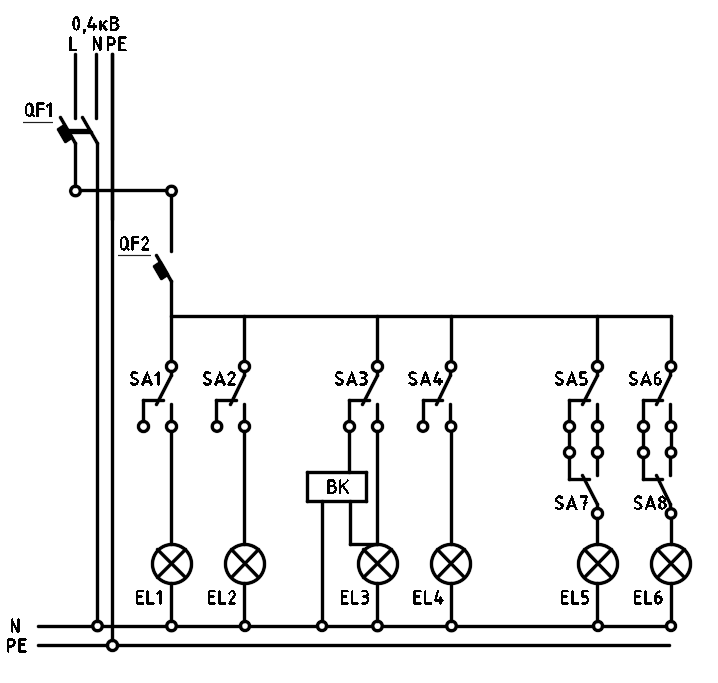 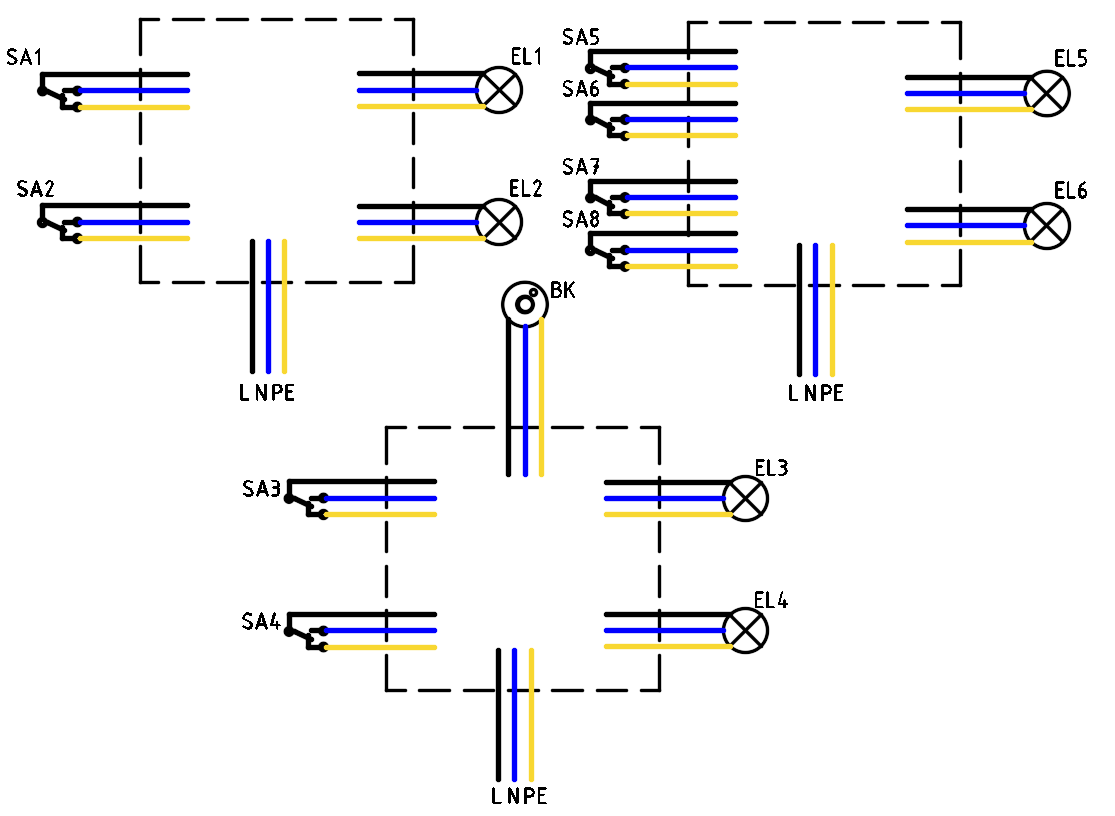 СОГЛАСОВАНОУТВЕРЖДАЮАвтономная некоммерческая организация «Агентство развития профессионального мастерства (Ворлдскиллс Россия)  Должность руководителя образовательной организации ______________И.О. Фамилия«___» ____________ 20__г.№Наименование модулейВсего, час.В том числеВ том числеВ том числеФорма контроля№Наименование модулейВсего, час.лекциипрактич. и лаборатор.  занятияпромеж. и итог.контрольФорма контроля12345671Раздел 1. Теоретическое обучение2216,55,51.1Модуль 1. Ознакомление с WSI и Ворлдскиллс Россия. Стандарт компетенции WSSS «Электромонтаж»211Зачет1.2Модуль 2. Актуальные требования рынка труда, современные технологии в профессиональной сфере321Зачет1.3Модуль 3. Общие вопросы по работе в статусе самозанятого21,50,5Зачет1.4Модуль 4. Основы электротехники761Зачет1.5Модуль 5. Требования охраны труда и техники безопасности.321Зачет1.6Модуль 6. Современные технологии в профессиональной сфере.541Зачет2Раздел 2. Профессиональный курс1093069102.1Практическое занятие на определение стартового уровня владения компетенцией2112.2Модуль 1. Монтаж кабеленесущих систем.9351Зачет2.3Модуль 2. Монтаж элементов управления, нагрузки и сигнализации.7331Зачет2.4Модуль 3. Монтаж проводов и кабелей7331Зачет2.5Модуль 4. Монтаж и коммутация щита управления двигателем.12381Зачет2.6Модуль 5. Монтаж и коммутация щита управления двигателем с использованием программируемого логического реле11281Зачет2.7Модуль 6. Монтаж и коммутация щита управления освещением10271Зачет2.8Модуль 7. Монтаж и коммутация щита управления освещением с использованием программируемого логического реле11281Зачет2.9Модуль 8. Проведение испытаний и заполнение отчета.3111Зачет2.10Модуль 9: Поиск неисправностей71512.11Модуль 10. Программирование логического реле309201Зачет3Квалификационный экзамен:- проверка теоретических знаний;- практическая квалификационная работа (демонстрационный экзамен)1313ИТОГО:144,046,569,028,5№Наименование модулейВсего, час.В том числеВ том числеВ том числеФорма контроля№Наименование модулейВсего, час.лекциипрактич. и лаборатор.  занятияпромеж. и итог.контрольФорма контроля12345671Раздел 1. Теоретическое обучение2216,55,51.1Модуль 1. Ознакомление с WSI и Ворлдскиллс Россия. Стандарт компетенции WSSS «Электромонтаж»211Зачет1.1.1Техническое описание компетенции «Электромонтаж». Разделы WSSS.111.1.2Промежуточный контроль111.2Модуль 2. Актуальные требования рынка труда, современные технологии в профессиональной сфере321Зачет1.2.1Региональные меры содействия занятости в том числе поиска работы, осуществления индивидуальной предпринимательской деятельности, работы в качестве самозанятого111.2.2Актуальная ситуация на региональном рынке труда111.2.3Промежуточный контроль111.3Модуль 3. Общие вопросы по работе в статусе самозанятого21,50,5Зачет1.3.1Регистрация в качестве самозанятого0,50,51.3.2Налог на профессиональный доход – особый режим налогообложения для самозанятых граждан0,50,51.3.3Работа в качестве самозанятого0,50,51.3.4Промежуточный контроль0,50,51.4Модуль 4. Основы электротехники761Зачет1.4.1Основные электрические величины, их измерение. Приборы для измерения электрических величин, правила их включения в цепь.221.4.2Классификация щитов и боксов. Типы и характеристики аппаратов защиты. 221.4.3Характеристики проводов и кабелей, применяемых для монтажа силовых сетей и электрооборудования.111.4.4Виды и методика испытаний силовых сетей и электрооборудования.111.4.5Промежуточный контроль111.5Модуль 5. Требования охраны труда и техники безопасности.321Зачет1.5.1Основы безопасной работы с электроустановками. Средства индивидуальные защиты. Опасные факторы при проведении электромонтажных работ.221.5.2Промежуточный контроль111.6Модуль 6. Современные технологии в профессиональной сфере.541Зачет1.6.1Современное оборудование, материалы и инструменты для проведения электромонтажных работ.111.6.2Технология коммутации щитов управления с использованием программируемых логических реле331.6.3Промежуточный контроль112Раздел 2. Профессиональный курс1093069102.1Практическое занятие на определение стартового уровня владения компетенцией2112.1.1Коммутация распределительных коробок с использованием шаблонов на бумажном носителе (Приложение 3)2112.2Модуль 1. Монтаж кабеленесущих систем.9351Зачет2.2.1Разметка и монтаж проволочного лотка3122.2.2Разметка и монтаж кабельных каналов3122.2.3Разметка и монтаж гофрированных и жестких труб ПВХ2112.2.4Промежуточный контроль112.3Модуль 2. Монтаж элементов управления, нагрузки и сигнализации.7331Зачет2.3.1Разметка и монтаж элементов управления2112.3.2Разметка и монтаж элементов нагрузки2112.3.3Разметка и монтаж элементов сигнализации2112.3.4Промежуточный контроль112.4Модуль 3. Монтаж проводов и кабелей7331Зачет2.4.1Выбор и монтаж проводников к элементам управления. Подключение. 2112.4.2Выбор и монтаж проводников к элементам нагрузки. Подключение.2112.4.3Выбор и монтаж проводников к элементам сигнализации. Подключение.2112.4.4Промежуточный контроль112.5Модуль 4. Монтаж и коммутация щита управления двигателем.12381Зачет2.5.1Подготовка рабочего места, инструментов, материалов, оборудования 112.5.2Коммутация щита управления двигателем согласно принципиальной схемы222.5.3Коммутация щита управления двигателем с использованием шаблонов на бумажном носителе222.5.4Размещение оборудования в щите управления двигателем.112.5.5Выбор проводников и коммутация щита управления двигателем552.5.6Промежуточный контроль112.6Модуль 5. Монтаж и коммутация щита управления двигателем с использованием программируемого логического реле11281Зачет2.6.1Подготовка рабочего места, инструментов, материалов, оборудования 112.6.2Коммутация щита управления двигателем согласно принципиальной схемы112.6.3Коммутация щита управления двигателем с использованием шаблонов на бумажном носителе222.6.4Размещение оборудования в щите управления двигателем.112.6.5Выбор проводников и коммутация щита управления двигателем552.6.6Промежуточный контроль112.7Модуль 6. Монтаж и коммутация щита управления освещением10271Зачет2.7.1Подготовка рабочего места, инструментов, материалов, оборудования 112.7.2Коммутация щита управления освещением согласно принципиальной схемы112.7.3Коммутация щита управления освещением с использованием шаблонов на бумажном носителе222.7.4Размещение оборудования в щите управления освещением112.7.5Выбор проводников и коммутация щита управления освещением442.7.6Промежуточный контроль112.8Модуль 7. Монтаж и коммутация щита управления освещением с использованием программируемого логического реле11281Зачет2.8.1Подготовка рабочего места, инструментов, материалов, оборудования 112.8.2Коммутация щита управления освещением согласно принципиальной схемы112.8.3Коммутация щита управления освещением с использованием шаблонов на бумажном носителе222.8.4Размещение оборудования в щите управления освещением112.8.5Выбор проводников и коммутация щита управления освещением552.8.6Промежуточный контроль112.9Модуль 8. Проведение испытаний и заполнение отчета.3111Зачет2.9.1Проведение испытаний электроустановки. Замер сопротивления изоляции, заземляющего проводника. Заполнение отчета. 2112.9.2Промежуточный контроль112.10Модуль 9: Поиск неисправностей71512.10.1Виды неисправностей и методы их поиска.112.10.2Поиск неисправностей на учебном стенде с использованием принципиальной схемы552.10.3Промежуточный контроль112.11Модуль 10. Программирование логического реле309201Зачет2.11.1Программное обеспечение для разработки и отладки прикладных программ с использованием графического языка диаграмм функциональных блоков  FBD 222.11.2Обзор основных блоков и их применение в прикладной программе  772.11.3Программирование алгоритмов с использованием интерактивных стендов20202.11.4Промежуточный контроль113Квалификационный экзамен13133.1Проверка теоретических знаний: тестирование22Тест3.2Практическая квалификационная работа: демонстрационный экзамен по компетенции1111ИТОГО:144,046,569,028,5Период обучения 
(недели)*Наименование модуля1 неделяРаздел 1. Теоретическое обучение. Модуль 1. Современные технологии в профессиональной сфере2 неделя Итоговая аттестация*Точный порядок реализации разделов, модулей (дисциплин) обучения определяется в расписании занятий.*Точный порядок реализации разделов, модулей (дисциплин) обучения определяется в расписании занятий.№ п/пФИОСтатус в экспертном сообществе Ворлдскиллс с указанием компетенцииДолжность, наименование организацииВедущий преподаватель программыВедущий преподаватель программыВедущий преподаватель программыВедущий преподаватель программыПреподаватели, участвующие в реализации программыПреподаватели, участвующие в реализации программыПреподаватели, участвующие в реализации программыПреподаватели, участвующие в реализации программыВид занятий НаименованиепомещенияНаименование оборудованияКоличествоТехнические характеристики, другие комментарии (при необходимости)12345Лекции АудиторияПроектор, экран, персональный компьютер1Практические занятия Компьютерный классСтолы, стулья, персональные компьютерыПо количеству слушателейЛабораторные работыЛабораторияОборудование, оснащение рабочих мест, инструменты и расходные материалы –   в Приложении 2 По количеству слушателейТестированиеКомпьютерный классСтолы, стулья, персональные компьютерыПо количеству слушателейВид занятий НаименованиепомещенияНаименование оборудованияКоличествоТехнические характеристики, другие комментарии (при необходимости)12345Лекции АудиторияПроектор, экран, персональный компьютер1Практические занятия Компьютерный классСтолы, стулья, персональные компьютерыПо количеству слушателейЛабораторные работыЛабораторияОборудование, оснащение рабочих мест, инструменты и расходные материалы –   в Приложении 2 , Приложение 4 «Поиск неисправностей»По количеству слушателейТестированиеКомпьютерный классСтолы, стулья, персональные компьютерыПо количеству слушателейРабочее местоРабочее местоРабочее местоРабочее местоРабочее местоРабочее место№НаименованиеХарактеристикиКомментарииЕдиница измеренияКол-во на одного чел.1Рабочая поверхность с жестким креплением на стену или рабочая кабинка с характеристаки не менее НЧ РФ2019Размеры: не менее 1500 мм x 1500 мм, толщина листов не менее 18мм, материал фанера или ДСПшт12Общее освещение Г-1 300лк.13Освещение рабочей поверхности Г-1 400лк.14Покрытие пола на посту участникаНе ковролин, должно легко подметаться15Переносная розетка  3Р+РЕ+N 16А  U=380В, с защитой от токов КЗ и перегрузки, 3Р, С25 (проводник не менее 2,5мм2)Общее (вводное) УЗО, 3Р, С40, 300 мАшт16Розетка 2-х местная, с зазем/конт, 16А U=220В, с защитой от токов КЗ, перегрузки, утечки АВДТ, С16, 30мА (проводник 2,5мм2)шт17Верстак ширина от 600 мм, длина от 1400 мм, высота 800-900 ммшт18Ящик для материалов (пластиковый короб)Размер (В,Ш,Д)   от 400x300х500ммшт19Корзина для мусорашт110Диэлектрический коврикне менее 500х500ммшт111Веник и совокшт112Стусло поворотноешт113Стремянка или подмостишт114Инструментальная тележка трех ярусная открытая шт1ИнструментИнструментИнструментИнструментИнструментИнструмент№НаименованиеХарактеристикиКомментарииЕдиница измеренияКол-во на одного чел.1Пояс для инструментаТип, модель, производитель - на усмотрение организаторов/участникашт12Пассатижи Тип, модель, производитель - на усмотрение организаторов/участникашт13Боковые кусачки Тип, модель, производитель - на усмотрение организаторов/участникашт14Устройство для снятия изоляции 0,2-6ммТип, модель, производитель - на усмотрение организаторов/участникашт15Нож для резки и зачистки кабеля с ручкой, с фиксаторомТип, модель, производитель - на усмотрение организаторов/участникашт16Набор отверток плоских, крестовыхТип, модель, производитель - на усмотрение организаторов/участниканабор17Мультиметр универсальныйТип, модель, производитель - на усмотрение организаторов/участникашт18Уровень, L= 20-40смТип, модель, производитель - на усмотрение организаторов/участникашт19Уровень, L= 150смТип, модель, производитель - на усмотрение организаторов/участникашт110МолотокТип, модель, производитель - на усмотрение организаторов/участникашт111Набор бит для шуруповертаТип, модель, производитель - на усмотрение организаторов/участниканабор112Набор сверл, D= 1-10Тип, модель, производитель - на усмотрение организаторов/участникашт113СтрубцинаТип, модель, производитель - на усмотрение организаторов/участникашт214Напильник плоскийТип, модель, производитель - на усмотрение организаторов/участникашт115Ящик для инструментаТип, модель, производитель - на усмотрение организаторов/участникашт116РулеткаТип, модель, производитель - на усмотрение организаторов/участникашт117КарандашТип, модель, производитель - на усмотрение организаторов/участникашт118Резинка стирательная большаяТип, модель, производитель - на усмотрение организаторов/участникашт119МаркерыТип, модель, производитель - на усмотрение организаторов/участникашт120КруглогубцыТип, модель, производитель - на усмотрение организаторов/участникашт121Торцевой ключ и сменные головкиТип, модель, производитель - на усмотрение организаторов/участниканабор122Шуруповерт аккумуляторныйТип, модель, производитель - на усмотрение организаторов/участникашт123Клещи обжимные  0,5-6,0 мм2Тип, модель, производитель - на усмотрение организаторов/участникашт124Кусачки арматурные (болторез)Тип, модель, производитель - на усмотрение организаторов/участникашт125Кисть малярная (для уборки стружки)Тип, модель, производитель - на усмотрение организаторов/участникашт126Пружина стальная для изгиба жестких ПВХ труб д.16ммТип, модель, производитель - на усмотрение организаторов/участникашт1ПрограммированиеПрограммированиеПрограммированиеПрограммированиеПрограммированиеПрограммирование№НаименованиеХарактеристикиКомментарииЕдиница измеренияКол-во на одного чел.1Рабочий стол(ШхГхВ) от 1400х600х750По местным условиямшт.12Стул жесткий на вес 100 кгПроизводитель на усмотрение организаторашт.13Компьютер с ПОС ПО для программируемого релешт.14Проверочный стенд в составе:Жесткое основание для установки оборудования модуля (Фанера, ДСП и т.п.)Пример стенда в приложении к экзаменационному заданиюшт.14.1Щит пластиковыйот 12 модулейПроизводитель на усмотрение организаторашт.14.2Автоматический выключатель U=220В, с защитой от токов КЗ, перегрузки, утечки АВДТ, С10, 30мАшт.14.3Программируемое реле(220) 230В/24В, 8 входов, 4 выходаВ зависимости от рабочего напряжения релешт.14.4Блок питания (трансформатор) 230В/12-24Вшт.14.5Кнопка управления 1НО,1НЗ с самовозвратомшт.44.6Выключатель/переключатель1НО с фиксациейшт.44.7Лампа индикаторная230В/12-24ВНа усмотрение экспертовшт.44.8Провод ПВ3 от 1,0 до 1,5 мм²На усмотрение экспертовм154.9Наконечник гильзаот 1,0 до 1,5 мм²Тип, количество на усмотрение экспертовшт.50Расходные материалы и оборудованиеРасходные материалы и оборудованиеРасходные материалы и оборудованиеРасходные материалы и оборудованиеРасходные материалы и оборудованиеРасходные материалы и оборудование№НаименованиеХарактеристикиКомментарииЕдиница измеренияКол-во на одного чел.1Лоток проволочный 35х100ммм.1,52Кронштейн настенный 100-150 мм.шт.43Соединительный крепеж лотка и кронштейна шт.104Кабельный канал100х60 мм с крышкойм.25Заглушка для кабельного канала 100х60 ммшт.26Кабельный канал 60х40 мм с крышкойм.17Труба ПВХ жесткаяD=16ммм.18Держатель с защёлкойD=16ммшт.159Труба ПВХ жесткаяD=20ммм.110Держатель с защёлкойD=20ммшт.511ГофротрубаD=16ммм.212Муфта труба-коробкаD=16ммшт.413Муфта труба-коробкаD=20ммшт.214Корпус для кнопокВШГ (от 150х70х65мм) д22На три кнопкишт.115Кнопка управления230В, 1НО, 1 НЗ, д22Краснаяшт.116Кнопка управления230В, 1НО, 1 НЗ, д22Зеленаяшт.217Выключатель концевой230В, 1НО, 1 НЗшт.218Патрон настенный Е27, 60Втшт319Лампа накаливанияЕ27, не более 40Втшт320Стационарная вилка 3Р+РЕ+N 16А шт.121Стационарная розетка 3Р+РЕ 16А шт.122Корпус металический с монтажной панельюВШГ (500х400х220мм) ЩМП 2.0шт123Перфорированный кабель-канал 25х60 ммм.1,524Кросс-модульНа Дин-рейку, 2х7 (N+PE)шт125Din-рейка25 смшт126Din-рейка30 смшт227Автоматический выключатель 3Р, 16А 4,5кА х-ка С шт128Автоматический выключатель 1Р, 6А 4,5кА х-ка С шт129Звонок 230В,50Гц, на DIN-рейкушт130Ограничитель на DIN-рейку(металл) шт631Контактор для пуска, остановки и реверсирования асинхронных электродвигателей4НО, Iном 25А, катушка 230Вшт232Механическая блокировка контакторовСовместимость с типом контакторашт133Дополнительные контакты для контактора2НО+2НЗСовместимость с типом контакторашт234Реле электротепловое для защиты электродвигателей от перегрузки, асимметрии фаз, затянутого пуска и заклинивания ротора.Установка в контактор, диапазон тока 1,5-2,5А, кнопка "тест"Совместимость с типом контакторашт135Электродвигатель асинхронный трехфазный  380В 0,12кВт 1500об/миншт136Зажим наборный ЗНИ4мм2 серыйшт1637Пластиковая заглушка на ЗНИ4мм2 шт438Саморезы металл с пером 3,5х20шт.2039Саморезы универсальные 3,5х25шт.10040Шайба4х12для крепления кронштейнов лоткашт.1041Кабель ВВГ 5х4XPм342ПроводПВС 3х1,5 (синий; ж-зеленый; белый…)HL1,2.3м1543ПроводПВС 2х1,5 SQ1,2м1044ПроводПВС 4х2,5 (синий; ж-зеленый; белый…)XSм445Провод ПВ3 1х6 (желто-зеленый)PEм546Провод ПВ1 1х2,5 (белый)КМ1,2м147Провод ПВ3 1х2,5 (белый)КМ1,2м648Провод ПВ3 1х1,5 (белый)м2049Провод ПВ3 1х1,5 (синий)м350Наконечник изолированный НКИ5,5-5 кольцо 4-6мм2шт1051Наконечник-гильза с изолированным фланцем1х1,5мм2 шт10052Наконечник-гильза  с изолированным фланцем 2х1,5 мм2шт2053Наконечник-гильза  с изолированным фланцем1х2,5мм2шт2054Наконечник-гильза  с изолированным фланцем 2х2,5 мм2шт2055Хомуты-стяжки нейлоншт.5056Автоматический выключатель 2Р, 25А 4,5кА х-ка С шт157Автоматический выключатель 1Р, 6А 4,5кА х-ка С шт358Автоматический выключатель дифференциального тока16А, 30мА,  6кА х-ка С шт159Ограничитель на DIN-рейку(металл) шт660Контактор модульный 2 НОНапряжение катушки 230В, 20Ашт161Реле времени с задержкой на включение 230В,50Гц, с регулировкой времени включения установка на DIN-рейкушт162Реле времени с задержкой на выключение 230В,50Гц, с регулировкой времени выключения установка на DIN-рейкушт163Импульсное реле 230В, установка на DIN-рейкушт164Программируемое логическое реле12 Входов, 6 Выходов (12-24В или 230В)шт165Блок питания для ПЛР230В/12-24ВВ зависимости от ПЛРшт166Зажим наборный ЗНИ4мм2 синийшт267Зажим наборный ЗНИ4мм2 серыйшт968Пластиковая заглушка на ЗНИ4мм2 шт4